Факультет соціальних наукКафедра журналістикиОсвітня програма «Журналістика»першого рівня вищої освітиСпеціальність 061 «Журналістика»Студентам варто вивчити саме цю навчальну дисципліну, оскільки майбутні працівники медіа  повинні знати основні норми та правила журналістської етики. Предметом вивчення навчальної дисципліни є основні етичні принципи журналістської діяльності, норми професійної і службової етики.Засвоєні знання з курсу «Журналістська етика» сприятимуть успішній реалізації студентів у професії, зокрема під час проходження виробничої практики, а набуті у процесі вивчення дисципліни «Журналістська етика» компетентності – оволодінню таких навчальних дисциплін, як «Газетно-журнальне виробництво: контент, продукт, промоція», «Інтернет-виробництво: контент, продукт, промоція», «Радіовиробництво: контент, продукт, промоція», «Фотожурналістика», «Медіаменеджмент (робота в команді, кризовий менеджмент медіадіяльності)», «Теорія і методика журналістської творчості» та ін.Метою викладання навчальної дисципліни «Журналістська етика» є ознайомлення студентів з основними етичними принципами журналістської діяльності, з нормами професійної і службової етики. Курс має на меті розкрити основні теоретичні положення етики в системі загальногуманітарного знання, принципи і норми професійної етики журналіста, основні положення Кодексу журналістської етики України та нормативних документів інших країн світу, особливості їхнього застосування в теорії і практиці; сформувати у студентів навички аналізу моральних проблем, розуміння природи моральних конфліктів, шляхів їх подолання. Згідно з вимогами освітньо-професійної програми студенти повинні у результаті вивчення навчальної дисципліни отримати такі компетентності: Загальні компетентності: ЗК01. Здатність застосовувати знання в практичних ситуаціях. ЗК02. Знання та розуміння предметної області та розуміння професійної діяльності. ЗК03.Здатність бути критичним і самокритичним. Фахові компетентності:СК01. Здатність застосовувати знання зі сфери соціальних комунікацій у своїй професійній діяльності.СК06. Здатність до провадження безпечної медіадіяльностіСК07. Здатність застосовувати знання про суспільні проблеми, конфлікти, гібридні війни у своїй професійній діяльності.Результати навчання, формування яких забезпечує вивчення дисципліни. Студент повинен уміти:ПР01. Пояснювати свої виробничі дії та операції на основі отриманих знань.ПР03. Оцінювати свій чи чужий інформаційний продукт, інформаційну акцію, що організована й проведена самостійно або разом з колегами.ПР06. Планувати свою діяльність та діяльність колективу з урахуванням цілей, обмежень та передбачуваних ризиків.ПР13. Передбачати реакцію аудиторії на інформаційний продукт чи на інформаційні акції, зважаючи на положення й методи соціально-комунікаційних наук.ПР19. Передбачати реакцію аудиторії на інформаційний продукт чи на інформаційні акції, зважаючи на положення й методи наук про суспільні проблеми, конфлікти, гібридні війни.Вивчення дисципліни «Журналістська етика» передбачає паралельне вивчення таких базових для журналістської освіти навчальних дисциплін, як «Вступ до спеціальності» та «Агенційна журналістика (виробництво контенту, продукту, промоція)». Ці дисципліни дають уявлення студентам про зміст, сутність журналістики, її методи та жанри. Таблиця 1 – Загальний тематичний план аудиторної роботиПід час вивчення дисципліни «Журналістська етика» виокремлено такі види самостійного навчання студента: 1) підготовка до семінарських занять; 2) відпрацювання тем лекцій і семінарських занять; 3) виконання індивідуальних завдань; 4) підготовка до рубіжного контролю та підсумкового контролю (екзамен); 5) робота з інформаційними джерелами; 6) отримання навичок в системі неформальної освіти.З метою самостійного опрацювання частини програмного матеріалу з курсу, поглиблення знань, отриманих у процесі лекційних та семінарських занять, студенти мають виконувати індивідуальні завдання. Із зазначеного курсу заплановано: для студентів заочної форми навчання – контрольна робота, для студентів денної форми навчання – 2 індивідуальних домашніх завдання.Індивідуальне  завдання №1 (треба виконати до 7-го тижня)Проведіть моніторинг українських медіа та знайдіть публікації журналістів з проблем журналістської етики («Медіакритика», «Тексти», «ІМІ»).Проаналізуйте порушення журналістської етики в онлайн-медіа.Проаналізуйте порушення журналістської етики на телебаченні.Проаналізуйте порушення журналістської етики у блогах журналістів.Індивідуальне  завдання №2 (треба виконати до 12-го тижня)1. Охарактеризуйте етичні обмеження використання журналістами інформації із соціальних медіа.2. Охарактеризуйте методи прихованого збирання інформації з точки зору професійної етики журналіста.3. Визначте власні морально-етичні константи з огляду на майбутню роботу на посаді журналіста.4. Складіть словник конфліктно нейтральної лексики.Студенти мають змогу завантажити свої напрацювання в систему дистанційного навчання (moodle) НУ «Запорізька політехніка» (https://moodle.zp.edu.ua/).Отримання навичок Soft Skills. Рівень успіху вже давно перестав залежати тільки від того, наскільки добре фахівець виконуєте свої безпосередні обов’язки. Сьогодні не менш важливі й Soft Skills («м’які навички») ‒ універсальні непрофесійні якості, які допомагають нам взаємодіяти між собою в команді, спільноті, громаді незалежно від сфери діяльності. Рекомендовані матеріали щодо отримання:Години медіаграмотності. Онлайн-курс. URL: https://study.ed-era.com/uk/courses/course/824Думай інакше: зламай перешкоди на шляху до навчання та відкрий свій прихований потенціал. Курс. URL: https://courses.prometheus.org.ua/courses/course-v1:Prometheus+MINDSHIFT101+2021_T2/course/ Культура толерантності: як побудувати суспільство, комфортне для всіх. Курс. URL: https://courses.prometheus.org.ua/courses/course-v1:Prometheus+TOL101+2020_T3/course/Медіаграмотність: як не піддаватися маніпуляціям. Курс. URL: https://courses.prometheus.org.ua/courses/course-v1:Prometheus+MEDIA_L101+2022_T3/course/Небайдужі: базові емоційні потреби та соціальна взаємодія. Курс. URL: https://prometheus.org.ua/course/course-v1:Prometheus+NI101+2023_T2Фактчек: довіряй-перевіряй. Онлайн-курс. URL: https://courses.ed-era.com/courses/course-v1:VOXU-EdEra+FactCheck101+2018/aboutЦе вам не клікбейт! Онлайн-курс для журналістів, SMM-менеджерів, комунікаційників, адмінів новинних каналів та спільнот. URL: https://study.ed-era.com/uk/courses/course/4186Як писати про ЛГБТ: Курс для журналістів. URL: https://prometheus.org.ua/course/course-v1:Insight+Journ301+2017_T2Методичне забезпечення Методичні рекомендації з організації самостійної роботи до вивчення курсу «Журналістська етика» для студентів І курсу, денної та заочної форм навчання, спеціальності 061 «Журналістика» / Укл.: І. Ю. Тонкіх.   Запоріжжя : НУ «Запорізька політехніка», 2021. 42 с.Рекомендована літератураЖурналістика в умовах конфлікту: передовий досвід та рекомендації: Посібник рекомендацій для працівників ЗМІ. Київ: «Компанія ВАІТЕ», 2016. 118 с.Іванов В.Ф., Сердюк В.Є. Журналістська етика: Підручник. 2-ге вид., випр. Київ: Вища школа, 2007. 231 с. Кібл Р. Журналістська етика. Київ: Вид-во Інституту журналістики КНУ імені Тараса Шевченка, 2007. 188 с.Новинна грамотність. Посібник / Заг. ред. Наталія Лигачова, Отар Довженко, Діана Дуцик, Дар’я Тарадай. Київ: ГО «Детектор медіа», 2018. 120 с.Посібник з журналістської етики / Куликов А., Кузьменко Л., Дворовий М., Дуцик Д., Кущ Л. Київ: Комісія з журналістської етики, 2023. 129 с.Саморегуляція в українських медіа: як це працює? Із досвіду роботи Комісії з журналістської етики: аналітично-довідковий збірник / за заг. ред. Л. Кузьменко, Л. Кущ, О. Погорелова. Київ : Комісія з журналістської етики, 2021. 93 с.Згідно з діючою в університеті системою комплексної діагностики знань студентів, з метою стимулювання планомірної та систематичної навчальної роботи, оцінка знань студентів здійснюється за 100-бальною системою. Форми контролю знань студентів: – поточний; – рубіжний; – підсумковий (екзамен). Позитивною вважається оцінка від 60 до 100 балів. Поточний контроль знань студентів протягом одного семестру включає оцінку за роботу на лекційних, семінарських заняттях та самостійну роботу. КРИТЕРІЇ ПОТОЧНОЇ ОЦІНКИ ЗНАНЬ СТУДЕНТІВ.Робота на семінарських заняттях:Під час занять студенти усно доповідають на питання, виконують індивідуальні завдання, аналізують виступи одногрупників. Активна робота студента на занятті оцінюється в 5 балів.Критерії оцінки на семінарському занятті (поточний контроль)Розподіл балів з дисципліни «Журналістська етика» (аудиторна, самостійна робота)За певні види роботи студенту надаються бали:«5» балів – вища оцінка за відповідь на практичному занятті;«2» бали – вища оцінка за виконання творчого індивідуального завдання вища оцінка за виконання творчого індивідуального завдання (моніторинг медіа, пошук та аналіз прикладів порушень журналістської етики, складання словника конфліктно нейтральної лексики, професійний аналіз журналістських продуктів тощо).«10»  балів – аудиторна контрольна робота  (рубіжний контроль) за перший змістовий модуль;«9»  балів – аудиторна контрольна робота  (рубіжний контроль) за другий змістовий модульСтудент має змогу отримати додаткові бали за: а) доповнення виступу: 2 бали – отримують студенти, які глибоко володіють матеріалом, чітко визначили його зміст; зробили глибокий системний аналіз змісту виступу, виявили нові ідеї та положення, що не були розглянуті, але суттєво впливають на зміст доповіді, надали власні аргументи щодо основних положень даної теми. 1 бал отримують студенти, які виклали матеріал з обговорюваної теми, що доповнює зміст виступу, поглиблює знання з цієї теми та висловили власну думку. б) суттєві запитання до доповідачів: 2 бали отримують студенти, які своїм запитанням до виступаючого суттєво і конструктивно можуть доповнити хід обговорення теми. 1 бал отримують студенти, які у своєму запитанні до того, хто виступає вимагають додаткової інформації з ключових проблем теми, що розглядається.Максимальна кількість балів, яку може набрати студент за кожен змістовий модуль у ході аудиторних занять, а також в системі дистанційної освіти moodle – 70. Максимальна кількість балів, які може отримати студент під час екзамену – 30.РУБІЖНИЙ КОНТРОЛЬ знань студентів здійснюється через проведення письмових контрольних робіт (тестів), які проводяться на окремому тижні під час заняття. Здобувач має змогу отримати 10 балів у першому змістовому модулі, 6 балів у другому змістовому модулі за виконання індивідуальних завдань та підвищити загальну суму балів.У структурі навчання виділяють 2 змістових модулі. Тобто студенти двічі за семестр складають рубіжний контроль. ПІДСУМКОВИЙ МОДУЛЬНИЙ КОНТРОЛЬ.Семестровий підсумковий контроль з дисципліни є обов’язковою формою контролю навчальних досягнень здобувача вищої освіти. Підсумковий модульний контроль знань студентів означає поступове накопичення балів від одного поточного контролю до іншого в кінцевому рахунку отримання загального підсумкового балу.КРИТЕРІЙ ОЦІНКИ НА ЕКЗАМЕНІ:Три питання потребують змістовної відповіді, кожна з них розкриває сутність того чи іншого поняття або теоретичного положення (оцінюється від 0 до 10 балів за кожне питання). Максимальна кількість складає 30 балів. При дистанційному навчанні використовуються тестові завдання або усна співбесіда. Тест складається з питань, які в сумі дають також 30 балів. 30 балів отримують студенти, які повністю розкрили сутність питань, дали чітке визначення понять. 25-20 балів отримують студенти, які правильно, але не повно розкрили сутність питань, дали чітке визначення понять. 15-10 балів отримують студенти, які правильно, але лише частково розкрили сутність питань, дали визначення понять. 10-5 балів отримують студенти, які поверхово розкрили сутність питань, дали не зовсім чітке визначення понять. 0 балів  отримують студенти, які недопущені або не з’явились на екзамен.Замість виконання завдань (вивчення тем) можуть додатково враховуватись такі види активностей здобувача (неформальна освіта) за умов підтвердження результатів (сертифікат з зазначення обсягу кредитів, сертифікат участі, грамота учасника конференції, сертифікат за призове місце у конкурсі тощо):  проходження тренінг-курсів чи дистанційних курсів з використання сучасних освітніх технологій на платформах Coursera, Prometheus тощо (за наявності відповідного документу про їх закінчення, надання копії викладачу); участь в майстер-класах, форумах, конференціях, семінарах, зустрічах з проблем у галузі публічних виступів (з підготовкою промови, спічу, презентації, імпровізації, самоаналізу після дискусії, інформаційного повідомлення тощо, що підтверджено навчальною програмою заходу чи відповідним сертифікатом; збірником тез тощо).Кожен здобувач заочної форми навчання виконує контрольну роботу за варіантом. Вибір варіанту здійснюється за порядковим номером П.І.Б. студента у списку академічної групи або журналу обліку відвідування занять. В кожному варіанті необхідно розглянути певні питання (які можуть бути розділені на два-три підпункти). Кожен варіант контрольної роботи оцінюється в 70 балів максимум. Після перевірки викладачем письмової контрольної роботи та її захисту в усному вигляді викладач допускає здобувача до екзамену. Критерії оцінки завдань на екзамені той самий, що і у денної форми. Завдання екзамену складають 30 балів.Критерії оцінки контрольної роботи для студентів заочної форми навчання:Політика щодо відвідування. Відвідування та відпрацювання пропущених занять є обов’язковим. Допускається пропуски занять з поважних причин, які підтверджується документально. За таких умов навчання може відбуватися в режимі онлайн за погодженням із викладачем. Відпрацювання пропущених занять проводяться згідно з графіком консультацій викладача. За об’єктивних причин (напр., лікарняні, стажування, мобільність, індивідуальний графік) аудиторні види занять і завдань також можуть бути трансформовані в систему дистанційного навчання (сервіс moodle).Політика дедлайнів. Студент зобов’язаний дотримуватись крайніх термінів (дата для аудиторних видів робіт або час в системі дистанційного навчання), до яких має бути виконано певне завдання. За наявності поважних причин (відповідно до інформації, яку надано деканатом) студент має право на складання індивідуального графіку вивчення окремих тем дисципліни.Політика щодо проведення аудиторних занять. Під час проведення аудиторних занять слід дотримуватися встановленого порядку, брати активну участь в обговоренні запропонованих питань, висловлюючи та відстоюючи власну думку, виказуючи повагу та толерантність до чужої думки. Мобільні пристрої можна використовувати під час проведення аудиторних занять лише з дозволу викладача. За «гострої» потреби дозволяється залишати аудиторію на короткий час. Політика щодо академічної доброчесності. При вивченні курсу «Журналістська етика» політика дотримання академічної доброчесності визначається Кодексом академічної доброчесності Національного університету «Запорізька політехніка» https://zp.edu.ua/uploads/dept_nm/Nakaz_N253_vid_29.06.21.pdf Очікується, що роботи студентів будуть їх оригінальними дослідженнями чи міркуваннями. Виявлення ознак академічної недоброчесності  (відсутність посилань на використані джерела, фабрикування джерел, списування тощо) в письмовій роботі студента є підставою для її незарахування викладачем, незалежно від масштабів плагіату.Під час виконання письмових контрольних видів робіт а також здійснені різних видів контролю успішності заборонено користуватися допоміжними паперовими матеріалами («шпаргалками») та мобільними пристроями.Політика дотримання прав та обов’язків студентів. Права і обов’язки студентів відображено у п.7.5 Положення про організацію освітнього процесу в НУ «Запорізька політехніка» (https://zp.edu.ua/uploads/dept_nm/Polozhennia_pro_organizatsiyu_osvitnoho_protsesu.pdf).Політика конфіденційності та захисту персональних даних. Обмін персональними даними між викладачем і студентом в межах вивчення дисципліни, їх використання відбувається на основі Закону України «Про захист персональних даних». У Статті 10, п. 3 зазначається: «Використання персональних даних працівниками суб'єктів відносин, пов'язаних з персональними даними, повинно здійснюватися лише відповідно до їхніх професійних чи службових або трудових обов'язків. Ці працівники зобов'язані не допускати розголошення у будь-який спосіб персональних даних, які їм було довірено або які стали відомі у зв'язку з виконанням професійних чи службових або трудових обов'язків, крім випадків, передбачених законом. Таке зобов'язання чинне після припинення ними діяльності, пов'язаної з персональними даними, крім випадків, установлених законом» (https://zakon.rada.gov.ua/laws/show/2297-17#Text).Політика трансферу кредитів. Замість виконання завдань (вивчення тем) можуть додатково враховуватись інші види активності здобувача (неформальна освіта) за умов підтвердження результатів (сертифікат з зазначення обсягу кредитів, грамота учасника, призера, лауреата, інше).Щоб мати доступ до навчально-методичних розробок курсу, необхідно мати особистий доступ до університетської навчальної платформи Moodle.СИЛАБУСобов’язкової навчальної дисципліниЖУРНАЛІСТСЬКА ЕТИКА Обсяг освітнього компоненту (3 кредити/ 90 годин)ІНФОРМАЦІЯ ПРО ВИКЛАДАЧА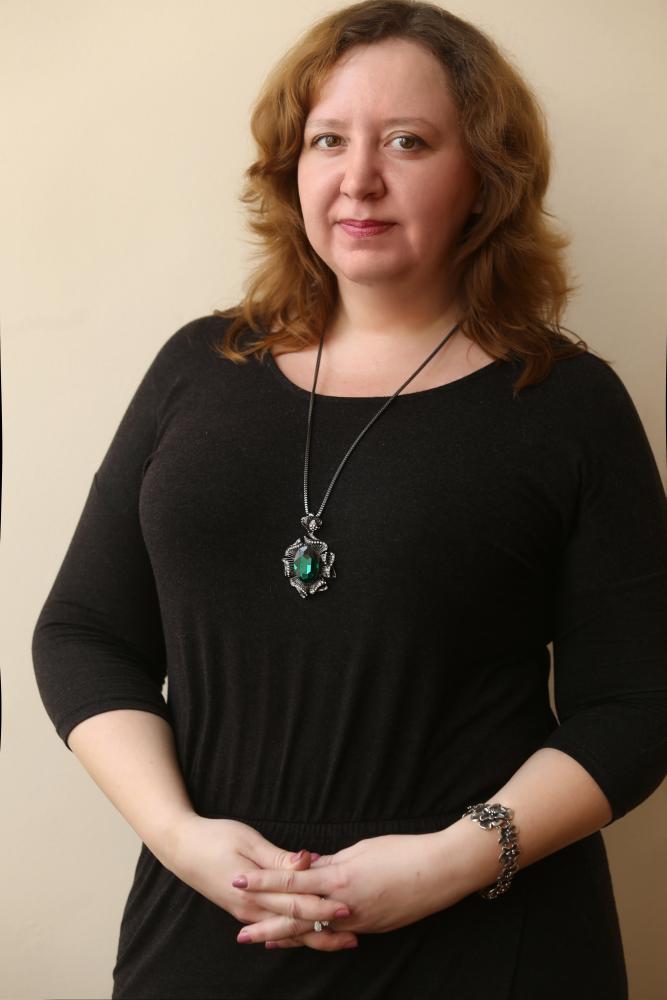 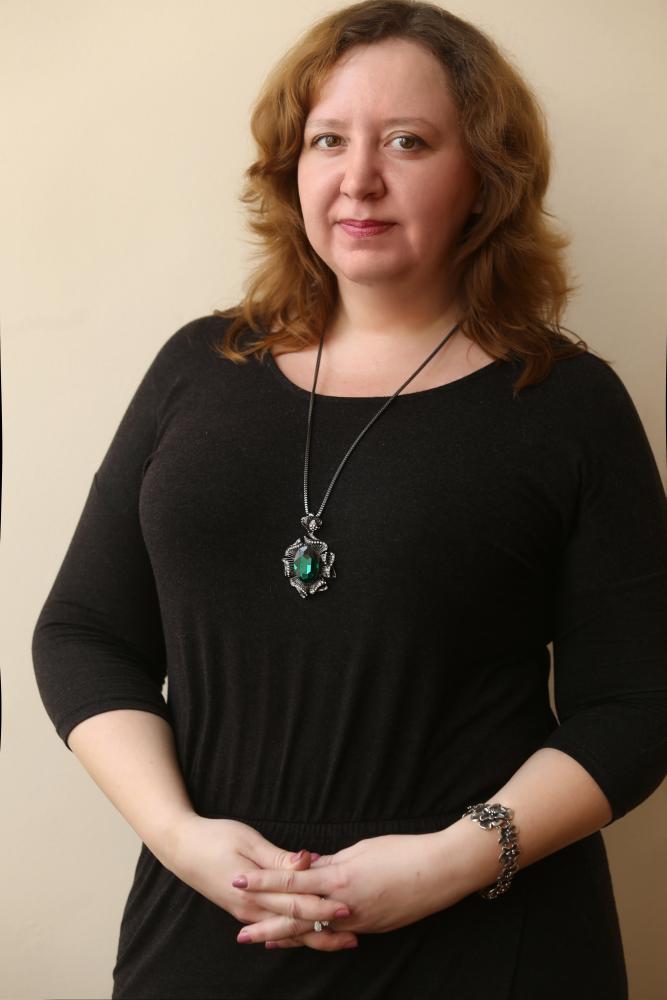 Тонкіх Ірина Юріївна, кандидат філологічних наук, доцент, доцент кафедри журналістики НУ «Запорізька політехніка»Контактна інформація:Телефон кафедри: +380(61) 769-84-63 Телефон викладача: +380(66) 455-85-60E-mail викладача: tonkih79@gmail.comЧас і місце проведення консультацій:За розкладом в аудиторії 483а (4 корпус) або за зум-посиланнямОПИС КУРСУМЕТА, КОМПЕТЕНТНОСТІ ТА РЕЗУЛЬТАТИ НАВЧАННЯПЕРЕДУМОВИ ДЛЯ ВИВЧЕННЯ ДИСЦИПЛІНИПЕРЕЛІК ТЕМ (ТЕМАТИЧНИЙ ПЛАН) ДИСЦИПЛІНИНомер тижняТеми лекцій, год.Теми семінарів, год.123Змістовий модуль 1Змістовий модуль 1Змістовий модуль 11Тема 1. Етика як наука про мораль. Соціальна відповідальність журналіста (2 год.).Сем. № 1. Поняття про мораль та етику. Види регуляції журналістської діяльності (2 год.).2Тема 2. Міжнародні та українські принципи та норми журналістської етики (2 год.).Сем. № 2. Нормативна документація з питань журналістської етики. Кодекс професійної етики журналістів України (2 год.)3Тема 3. Журналістика фактів та журналістика думок: морально-етичні орієнтири (2 год.).Сем. № 3. Журналістика фактів та журналістика думок: морально-етичні орієнтири (2 год.)Змістовий модуль 2Змістовий модуль 2Змістовий модуль 28Тема 4. Моральні аспекти роботи журналіста під час збору інформації (2 год.) Сем. № 4. Морально-етичні принципи роботи з різними джерелами інформації (2 год.).9Тема 5. Моральна відповідальність журналіста за наслідки поширення інформації. Межі втручання у приватне життя  (2 год.)Сем. № 5. Результати та ефекти журналістської діяльності: етичний аспект (2 год.).10Тема 6. Журналістська етика в умовах воєнного стану (2 год.)Сем. № 6. Журналістська етика в умовах воєнного стану (2 год.).11Тема 7. Конфліктно-чутливі теми та мова ворожнечі у медіа (2 год.)Сем. № 7 Конфліктно-чутливі теми та мова ворожнечі у медіа (2 год.).САМОСТІЙНА РОБОТАРЕКОМЕНДОВАНІ ІНФОРМАЦІЙНІ ТА НАВЧАЛЬНО-МЕТОДИЧНІ ДЖЕРЕЛАОЦІНЮВАННЯБали Критерії оцінки5Студент(ка) у повному обсязі володіє навчальним матеріалом, самостійно та аргументовано його викладає під час усних виступів або письмових відповідей, глибоко та всебічно розкриває зміст теоретичних питань та завдань, активний, часто виступає і часто задає питання; дуже добре працює в парі/групі/команді.4Студент(ка) загалом володіє навчальним матеріалом, самостійно та аргументовано його викладає під час усних виступів або письмових відповідей, розкриває зміст теоретичних питань та завдань, активний, часто виступає і іноді ставить питання; добре працює в парі/групі/команді3Студент(ка) володіє більшою частиною навчального матеріалу, виконує більшість завдань і домашньої/самостійної роботи, іноді виступає і ставить питання; добре працює в парі/групі/команді2Студент(ка) володіє навчальним матеріалом не в повному обсязі, розкриває зміст окремих теоретичних питань та практичних завдань, іноді виступає і ставить питання.1Студент(ка) частково володіє навчальним матеріалом, виконує деякі завдання практичних занять і домашньої/самостійної роботи, іноді виступає і ставить питання.Поточна навчальна діяльністьКількість балівКількість балівКількість балівРазомПоточна навчальна діяльністьПрактичні заняттяПрактичні заняттяПрактичні заняттяРазомПоточна навчальна діяльністьопанування практичними навичкамиконтрольна робота (рубіжний контроль)індивідуальні творчі завдання1Змістовий модуль 1 (3 лекц., 3 семін. зан.)15101035Тема 1.52+29Тема 2.52+29Тема 3.527Контрольна робота10102Змістовиймодуль 2  (4 лекц., 4 семін. зан.)209635Тема 4.527Тема 5.527Тема 6.527Тема 7.55Контрольна робота99Разом35191670Контрольна робота (захист)Критерії оцінки61-70Студент(ка) у повному обсязі володіє навчальним матеріалом, вільно самостійно та аргументовано його викладає під час усних відповідей і обговорення, глибоко та всебічно розкриває зміст теоретичних питань й завдань, використовуючи при цьому обов’язкову й додаткову літературу. Демонструє набуття загальних та спеціальних компетентностей. Робота відповідає стандартам оформлення.51-60Студент(ка) достатньо повно володіє навчальним матеріалом, обґрунтовано викладає його під час усного виступу, відповідей. Розкриває зміст теоретичних питань та завдань, використовуючи при цьому обов’язкову літературу. Здобувач(ка) має власну думку щодо тематики. При викладанні деяких питань не вистачає достатньої глибини та аргументації, допускаються при цьому окремі несуттєві неточності та незначні помилки. Робота відповідає стандартам оформлення.41-50Студент(ка) в цілому, володіє навчальним матеріалом, викладає його основний зміст під час усного виступу та відповідей на запитання, але без глибокого всебічного аналізу, обґрунтування, без використання необхідної літератури, допускаючи при цьому окремі неточності та помилки. Робота має відхилення від стандартів оформлення та помилки.31-40Студент(ка) не в повному обсязі володіє навчальним матеріалом. Фрагментарно, поверхово (без аргументації та обґрунтування) викладає його під час усного виступу. Відповіді на запитання загальні, короткі, студент(ка) недостатньо розкриває зміст теоретичних питань, допускаючи при цьому суттєві неточності. Робота оформлена вільним стилем без врахування вимог стандартів оформлення.21-30Студент(ка) частково володіє навчальним матеріалом, не в змозі викласти зміст більшості питань під час доповіді. Допускаються суттєві помилки. Зміст тексту роботи не розкриває тему.11-20Студент(ка) майже не володіє навчальним матеріалом та не в змозі його викласти, слабко розуміє зміст теоретичних питань та практичних завдань. 0-10Студент(ка) не володіє навчальним матеріалом та не в змозі його викласти, не розуміє змісту теоретичних питань та практичних завдань.ПОЛІТИКИ КУРСУТЕХНІЧНІ ВИМОГИ ДЛЯ РОБОТИ НА КУРСІ